МБОУ «Цивильская средняя общеобразовательная школа №1 им. М. В. Силантьева»Знаменитые люди – выпускники Цивильской средней школы №1Работу выполнила:ученица 2 «а» классаСпиридонова Дарья.Руководитель:учитель начальных классовЕмельянова А. А. Цивильск 2018I. ВведениеАктуальность: если дети будут знать историю своей школы, это поможет им осознать свою причастность к старейшей школе города, а значит, относиться более уважительно к традициям, коллективу учителей и детей славной школы №1.Цель работы: узнать как можно больше о школе, в которой я учусь уже второй год.Задачи: - изучить литературу по данной теме;- узнать об истории школы;- собрать материал о знаменитых людях, которые когда-то являлись ее воспитанниками    и выпускниками.- обобщить полученную информацию и представить ее в виде презентации.Объект исследования: история Цивильской  СОШ  №  1.Гипотеза: наша школа имеет богатую историю, из ее стен вышло много известных и просто хороших людей. Методы исследования: наблюдение, информационный, анализ, синтез.II Основная частьИстория Цивильской СОШ № 1. История нашей школы очень богата и интересна. Из архивных документов известно, что по ходатайству городского общества министерство народного образования Казанской губернии в январе 1817г. основало в г.Цивильске уездное училище, которое было открыто 23 сентября 1818г. (по новому стилю в октябре 1818г).В уездное училище могли поступить дети со всего уезда, тем не менее большая часть учащихся были из Цивильска. По началу было 2 класса. В них работали 2 учителя и священник. В первом учебном году обучались 11 мальчиков в возрасте от 11 до 14 лет. Среди них: сын чиновника, 6 сыновей мещан, 2 сына дворян, сын обер-офицера и сын крестьянина. Преподавались в первом и во втором классах Закон Божий, священная история, Евангелие, российская грамматика, чистописание, латинский и французский языки, Новый Завет, Псалтырь и др. предметы. При уездном училище было открыто и приходское училище для мальчиков, где обучались дети с 6-10 лет чтению и письму, арифметике, Закону Божию и священной истории. В нем дети получали начальное образование для дальнейшего образования в уездном училище. В училище обучали и воспитывали детей в духе любви к Богу, Государю императору и его близким, любви к Родине и наукам. Ученики ежегодно в каждом классе подвергались публичным испытаниям по изученным предметам. Немногим учащимся удавалось закончить училище. Многие оставляли учебу, так как не хватало средств.В первые годы, не имея собственного здания, училище влачило жалкое существование. Лишь в 1824 г. оно получило в свое распоряжение двухэтажное каменное здание, пожертвованное детям капитаном II ранга дворянином А.П. Косливцевым, о чем имеется при училище копия дарственной записи. Приблизительная стоимость дома 10000 руб, - записано в архивных документах. Уездное и приходское училище содержались на средства казны (в 1818г. на эти цели было выделено 1666 руб), городского общества и пожертвований городских благотворительных организаций. Небольшая сумма отпускалась почетным смотрителям училища. Так на двухэтажном доме появилась вывеска «Цивильское уездное училище», на фронтоне здания был помещен герб уезда (город Цивильск стал уездным городом в 1781г). В здании на 2 этаже помещались 3 класса, учительская, прихожая. А нижний этаж дома отводился под квартиру учителя-инспектора (директора), кухню и кладовую. Все учителя жили на частной квартире, получая квартирные деньги по 75 руб. за год каждый. Учителей для училища готовили в Казанской гимназии и духовной семинарии. Обучение было платным и не всем это было доступно. Из-за отсутствия опытных педагогов обучение находилось на низком уровне, а некоторые просто исключались из-за различных проступков. До 1901 г. в училище было принято 1227 детей, а окончило значительно меньше (данные в архивах не сохранились). Так, например, по отчету училища в 1825г. поступило всего 18 детей, а окончило лишь 4. По окончании училища учащиеся сдавали выпускные экзамены по Закону Божию, русскому языку, геометрии, географии, истории, рисованию, черчению, военной гимнастики. Вплоть до 1902 года выпускникам выдавали свидетельство с указанием оценок по этим предметам, по поведению и прилежанию с представлением льгот на право поступить на гражданскую службу и право на льготу в воинской службе.В 1902г. училище было преобразовано в городское трехклассное училище, а в 1908-1912 гг. в городское четырехклассное училище. С 1913 по 1918гг.- в Цивильское высшее начальное мужское училище. С 1919г. школа называлась школой первой ступени, затем школой колхозной молодежи (ШКМ), школой-семилеткой. А с 1935г. она была школа-восьмилетка. Как средняя школа функционирует с 1936г. Первый выпуск средней школы состоялся в 1937г. Окончили ее тогда 22 выпускника. 15 из них участвовали в Великой Отечественной войне, 7 погибли. На сегодняшний день количество выпускников Цивильской СОШ №1 достигло 5021 человек.Известные люди города, республики, страны – выпускники СОШ № 1. 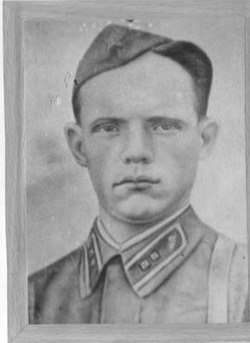 М. В. Силантьев родился  6 ноября 1918 года в деревне Новая (ныне — Цивильский район Чувашской Республики).С 1925 по 1930г. учился в школе №1, окончил 5 классов. Семья Силантьевых была многодетной, поэтому Мише пришлось оставить учебу, чтобы трудиться и помогать родителям. Его увлечением была техника. Он окончил курсы трактористов при Цивильской МТС, стал работать трактористом. Так же работал механиком на гидроэлектростанции.В 1939 году М.В. Силантьев был призван в ряды Красной Армии. Участвовал в боях советско-финской войны.В 1940 году его направили на учебу в Ульяновское высшее танковое училище, где и застала будущего офицера Великая Отечественная война.С апреля 1942 г. Силантьев воевал на Центральном и Брянском фронтах.  В первом же бою его танк подорвался на мине, Михаил был ранен и отправлен в госпиталь.  В конце мая, вылечившись, он вновь отправляется на фронт и получает первую боевую награду - медаль "За отвагу". Лейтенант Михаил Васильевич отличился в боях на Курской Дуге 20 июля 1943 года. Рота Силантьева прорвала немецкую оборону в районе посёлка Доброводский Орловской области, нанеся противнику большие потери. 23 июля 1943 года в бою за железнодорожную станцию Золотарёво Залегощенского  района экипаж Силантьева уничтожил 1 броневик, батарею противотанковых артиллерийских орудий и более 100 солдат и офицеров противника. В том бою Силантьев получил тяжёлые ранения, от которых скончался два дня спустя. Похоронен в селе Среднее Верховского района Орловской области.Указом Президиума Верховного Совета СССР от  15 января 1944 года за «мужество и героизм, проявленные в Орловской наступательной операции», лейтенант Михаил Силантьев посмертно был удостоен высокого звания Героя Советского Союза. Также был награждён орденами Ленина и медалью.Иванов Павел Иванович уроженец села Иваново Цивильского района, (воспитанник Цивильского городского детского дома), проявил беспримерное мужество и отвагу в боях на земле Венгрии. До войны, в 1931-1941 годах, он работал зоотехником Козловского райземотдела и Чувашской сельскохозяйственной опытной станции. Призван Павел Иванов в Красную Армию в июле 1941 года, воевал на Волховском, Брянском, 1-м и 2-м Украинских фронтах.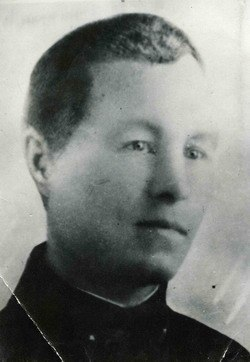 В мае 1943 года младший лейтенант Иванов прибыл на Волховский фронт на должность заместителя командира танкового взвода. Активные боевые действия в то время на этом участке фронта не происходили, да и местность была неблагоприятная для использования танков. Кругом леса, реки и болота. Летом 1943 года в дни великой битвы на Курской дуге танковый полк, в котором служил Павел Иванов, был переброшен на Брянский фронт. Экипажи танкового взвода Иванова в этих боях действовали как опытные воины. Зимой 1944 года полк был переброшен на 1-й Украинский фронт. В упорных боях, развернувшихся северо-западнее Киева, Павел Иванов не раз показывал образцы мужества и отваги. В августе 1944 года войска 2-го и 3-го Украинского фронтов во взаимодействии с Дунайской военной флотилией переходят в наступление, которое завершилось окружением и разгромом основных сил противника в районе Яссы – Кишинев. 136 танковый полк, в котором одним из взводов командовал Павел Иванов, входил в те дни в 8-ю гвардейскую дивизию и в составе конно-механизированной группы генерала А.И. Плиева должен был прорваться глубоко в тыл врага к румынскому городу Бакэу, форсировать реку Серет, повернуть на Фокшаины и отрезать путь отхода противнику из окружения, готовящегося в районе Ясс и Кишинева.За умелое руководство взводом и личное мужество, проявленные в боях при прорыве обороны противника на советско-румынской границе, лейтенант Павел Иванов был награжден первой боевой наградой – орденом Отечественной войны II степени. Это воодушевило его на новые боевые подвиги. По горным дорогам и перевалам пролегал путь танкистов далее в глубь Румынии и к границам Венгрии. Преследуя немцев, танковый полк конно-механизированной группы генерала Плиева в конце сентября глубоко вторгся в расположение врага и вышел на румынско-венгерскую границу. Бессмертный подвиг совершили Павел Иванов и члены его экипажа осенью 1944 года при прорыве сильно укрепленной обороны противника на венгерской границе, открывавшей путь на Будапешт. 6 октября началась крупная наступательная операция советских войск 2-го Украинского фронта. Немецко-венгерские войска ожесточенно сопротивлялись, но остановить продвижение ударной группы 2-го Украинского фронта они не могли. К исходу третьего дня наступления бойцы генерала Плиева нанесли противнику большие потери, продвинулись на 100 километров и вышли в район сильного опорного пункта противника – Карцага. Командир 136 танкового полка майор Семенец в представлении лейтенанта Павла Ивановича Иванова к званию Героя Советского Союза написал: «… 6 октября 1944 г. при прорыве обороны противника в районе города Дьюла товарищ Иванов проявил мужество, отвагу и беспримерную преданность нашей Родине. Уничтожая огнем и гусеницами противника, обходя противотанковые препятствия, товарищ Иванов стремительно продвигался вперед. Преследуя отходящего противника, товарищ Иванов первым ворвался в город Шаркад со своим взводом, уничтожил при этом два орудия, 5 повозок, минометную батарею и до 50 солдат и офицеров противника. 7 октября 1944 г. противник, перейдя заранее подготовленный рубеж обороны – северный берег канала Шебеш-Кереш, стал оказывать сильное сопротивление нашим частям. Товарищ Иванов, имея задачу захватить мост через канал, смело повел свой взвод в атаку; уничтожая огнем и гусеницами заслон противника, товарищ Иванов на своем танке ворвался первым на мост, увлекая за собой остальные танки полка. Артиллерия противника открыла сильный огонь по танку Иванова. Презирая смерть, товарищ Иванов продолжил смело идти вперед. От вражеского снаряда танк взорвался и смертью героя погиб лейтенант Иванов, до конца выполнив свой долг перед Родиной». Во время одной из коротких остановок на марше товарищи по оружию дали клятву беззаветно служить Родине, как служил ей лейтенант Иванов. И они выполнили эту клятву. Враг был разгромлен.Звание Героя Советского Союза Павлу Ивановичу Иванову присвоено посмертно Указом Президиума Верховного Совета СССР от 24 марта 1945 года.Ижутов Николай Степанович - Герой Советского Союза, уроженцем д. Иремкасы. Он родился в 1920 году, до призыва в Красную Армию в 1939 году закончил Канашский финансовый техникум. В Великой Отечественной войне участвовал с 1942 года. После окончания летного училища, воевал штурманом в авиации дальнего действия. За образцовое выполнение боевых заданий командования в боях против немецких захватчиков и проявленные при этом геройство, мужество, смелость и отвагу Указом Президиума Верховного Совета СССР от 15 мая 1946 года ему присвоено звание Героя Советского Союза. Николай Степанович награжден тремя орденами Ленина, и орденами Красного Знамени, Александра Невского, Отечественной войны I степени, Красной Звезды, медалями. Подполковник запаса, умер в 1993 году.  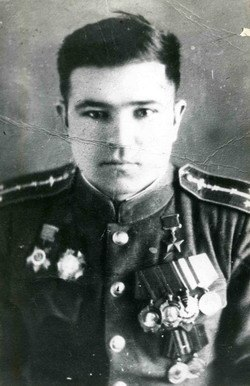 Выписка из наградного листа на Н.С. Ижутова, инструктора по радионавигации, заместителя штурмана полка 108 Рижского бомбардировочного авиационного полка, составленного командиром полка подполковником Родионовым 25 мая 1945 года: 

«Боевые задания выполнял на самолете ИЛ-4 в любых условиях дня и ночи, на полный радиус действия самолета в составе своего экипажа. Выполнил 202 боевых вылета ночью, с боевым налетом 833 часа. В бою зарекомендовал себя самым активным, бесстрашным и хладнокровным штурманом, наиболее опытным и точным бомбардиром военных объектов противника, в любых условиях противодействия ПВО врага. По сложности выполнения боевых задач боевая деятельность тов. Ижутова характеризуется следующим: на наведение и освещение цели выполнил 48 боевых вылетов, на фотографирование целей - 13 вылетов, на контроле качества бомбардирования с попутным бомбардированием выполнил 31 боевой вылет, на бомбардирование целей выполнил 110 боевых вылетов. Из всех боевых вылетов 95 выполнены в сложных метеоусловиях и 36 вылетов в суровых условиях Заполярья на бомбардирование военно-морских и авиационных баз противника на севере Норвегии и Финляндии. Качество выполнения боевых задач: 16 боевых вылетов с оценкой «отлично» и 155 вылетов с оценкой «хорошо». За время боевой деятельности 44 раза подвергал бомбардированию и освещению военно-промышленных объектов на собственной территории противника, 48 раз бомбардировал и освещал военные объекты в глубоком тылу противника на временно оккупированной территории СССР, 74 раза бомбардировал и освещал военные объекты противника в пределах фронтовых и армейских тылов на Смоленском, Орловском, Ленинградском и Минском направлениях и в интересах Карельского фронта. В боевой работе по разгрому немецких захватчиков всегда показывал боевое постоянное рвение, смелость, разумное упорство в достижении и точном поражении цели, в любых условиях погоды и противодействия, высокую летную культуру, тактическую грамотность и боевое мастерство. На счету Ижутова числится: взрывов - 38, из них большой силы - 15, пожаров - 33, из них большой силы - 14, хороших фотоснимков целей -9, прямых попаданий по эшелонам, складам, станционным и аэродромным зданиям, по летному полю и стоянкам самолетов -83. В результате его действий сожжено и уничтожено 19 складов с боеприпасами и горючим, 5 самолетов на земле, разрушено 14 различных зданий, 9 железнодорожных эшелонов, до 12 орудий. Исключительное боевое мастерство показал Ижутов в последних боях на подступах к Берлину и в самом Берлине. В этот период он произвел 6 боевых вылетов на наведение и освещение цели и каждый раз выполнял задание отлично. Свой богатый опыт и боевое мастерство неустанно передает молодым штурманам. Материальную часть самолета ИЛ-4, его оборудования и вооружения знает отлично. Имеет большой общий налет на всех типах самолетов - 1091 час, из них ночью 856 часов. Лично образцово дисциплинирован, к подчиненным требователен. Пользуется хорошим деловым авторитетом и уважением у всего летно-технического состава части. Беззаветно предан социалистической Родине. За образцовое выполнение боевых заданий командования в боях против немецких захватчиков и проявленное при этом геройство, мужество, смелость и отвагу достоин высокой правительственной награды - звания Героя Советского Союза.»Ефремов Леонид Витальевич, родился 27 июля 1957 г. в. д. Мунсюты, Цивильского района, Чувашской АССР. Женат. Среднюю школу №1 г. Цивильск окончил в 1974 году (классный руководитель Павлова Изабелла Александровна).Окончил эксплуатационный факультет Нижегородского института инженеров водного транспорта (1993 г.), кандидат экономических наук (1998 г.), доцент (2002 г.).В 1976 году поступил, а 1979 окончил Горьковское речное училище им. И.П.Кулибина. По окончании направлен в г. Тольятти (Тольяттинский судоремонтно-механический завод). Назначен на должность штурмана-помощника механика на суда ВОРП (волжского объединенного речного пароходства), где проработал до 1984 года.С 1984 по 1986 годы работал в должностях главного механика, прораба, мастера СРСУ (Специализированного ремонтно-строительного управления) Медико-инструментального завода им. В.И. Ленина Министерства медицинской промышленности СССР. (г. Ворсма, Горьковской обл.)(1986-1993 г.г.) Принят переводом в Ярославский порт ВОРПа. Работал в должности начальника участка, механиком, механиком-шкипером.В порядке перевода принят на Тутаевский моторный завод старшим мастером чугунно-литейного цеха №2 (фактически работал экономистом по договорам со странами Прибалтики и Белоруссии) г. Тутаев Ярославской обл. (1993-1994 г.г.).С 1994-1998 учеба в заочной аспирантуре в Волжской государственной академии водного транспорта (Н. Новгород).Переводом из ТМЗ принят на должность преподавателя кафедры экономики Рыбинской государственной авиационной технологической академии (1994 г.). В 1998 г. защитил диссертацию на соискание ученой степени кандидата экономических наук по специальности 080005 «Экономика и управление народным хозяйством (транспорт)». В 1999 г. избран на должность доцента кафедры экономики РГАТА.В 2000 г. принят в порядке перевода на должность доцента кафедры экономики предприятия Чебоксарского кооперативного института Российского университета кооперации из Рыбинской государственной авиационной технологической академии.В последние годы перед пенсией работал в Чебоксарском кооперативном техникуме.С июля 2017 года на пенсии.III. Заключение.Работая над проектом, мы изучили историю Цивильской СОШ №1 и собрали материал о знаменитых людях, которые когда-то являлись ее воспитанниками  и выпускниками.Цель работы узнать, как можно больше о школе, достигнута. Гипотеза о том, что наша школа имеет богатую историю, из ее стен вышло много известных и просто хороших людей, подтвердилась.IV. Список литературыhttp://moypolk.ru/novocheboksarsk/soldiers/silantev-mihail-vasilevich http://gov.cap.ru/SiteMap.aspx?gov_id=74&id=1764843 http://abv.21309s02.edusite.ru/p79aa1.html 